MAN-CREATED FAMINE!AMERICAN FARMERS ARE BEING ORDEREDTO EUTHANIZE LIVESTOCK AND DESTROY CROPS“American Farmers Being Ordered To Depopulate Livestock And Destroy Crops” April 29, 2020  Greg Reese: SGT report     So now we have it. It’s not because meat butcherers and packing plants are closing down due to Covid-19. It’s because the USDA and CDC are ordering farmers to euthanize their animals. 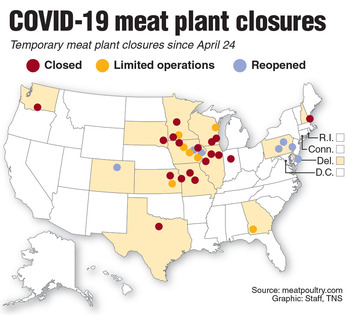      The words above say “temporary closures.” Who are they trying to fool?           Please be sure you’ve read: “Famine Enhanced! Euthanizing Healthy Chickens, Hogs, and Cattle” April 27, #191.0 under the Mikvah of Present Reality. This is an important update that makes things even clearer as to why – what’s behind the euthanizing of thousands of healthy animals? The excuse is that butcherers and packing plants have too many sick people working at them, so they had to close. Oh the deceptions being thrown at naïve people! Don’t be naïve!      The CDC (Center for Disease Control), a private corporation, has its top ground façade. Most people think they’re part of the U.S. government. However, the real CDC is working underground in the pit with the USDA (United States Department of Agriculture) and the Nephilim powers that be. Make sure you’ve read the last few articles under “Present Reality,” to see who is actually in control of the United States now – from the Rothschilds to the “shadow-government,” aka F.E.M.A.      As soon as I posted the last article, “Famine Enhanced!...” I got a link from a researcher to the Ice Age Farmer Youtube video, and soon afterwards an e-mail from a dear friend who has been on my list for many years.      Here is what my friend wrote April 28th: “Greetings: I hope all is well. My husband…just contacted me with info. of a friend of ours. He works for the USDA, and he confirmed that Farmers are being told to euthanize cattle. A lady that works for Lowes stated that the CDC has apparently advised to destroy seeds. They are trying to induce a man-made famine. Just wanted to share that with you. Blessings,…” Blessings to you sister!      The news is already talking about using bugs and salamanders and worms as food. That’s the diet of China – anything that crawls, slithers, or swims. I saw their markets. If it moves, it’s in a box to sell for dinner. Human meat will also be introduced, or incorporated into other things as a source of “protein.” This has been discussed by scientists openly for about three years on a scientific level in America.      Aborted baby cells are put into many of the processed foods of America as “natural flavorings.” Already human waste and what’s left over of the bodies of aborted babies, is being put into fertilizer for crops. Aborted baby cells are in all vaccines.       We, who obey Yahuwah, cannot, and will not, eat what is not “clean.” However, lentils and grain equal a good protein. There are ways that nature produces proteins from plants and grains, nuts and seeds. Do your own research. Instead of buying lots of heavy canned goods or processed foods, go to companies like Simply Clean Foods.net and buy non-GMO freeze-dried food that can be stored for 25 years. Buy buckets of freeze-dried meals. Don’t fill your garage with lots of things that can draw attention – unmarked buckets are better. Problem is, companies that sell freeze-dried food or seeds on line, are swamped with orders. Don’t wait any longer.       Prepare as if you were going to camp out in the wild. Be practical. In an EMP attack, we’d be instantly back in the early 1800s. NO electricity! Make sure you have a large storage tank of water, or “water bricks.” Be practical. What would you cook on inside your house if electricity went off? If hungry people smell the food, they’ll come to get it. Think “under siege.” How would you heat your house in winter? What about lights. No water, no working toilets. Got plastic bags, or a couple of porta potties Think camping out in the middle of nowhere with wild animals all around seeking food. We’re being set up folks. In an EMP, as Mike Huckabee said, within a few months 96% of Americans would be dead. Think water! Food! Defense, as in pistol or rifle and ammunition. Messiah told Kepha to take his two swords, because he’d need them.         Floods, drought, blizzards, hail, blight, heavy rains breed locusts, - much geoengineering to target food crops of the world for destruction.      I began tracking the phenomenon of hurricanes, cyclones, tsunamis, droughts, blizzards, inland flooding, as in 2019 in America, and other weather-related destruction, radiation and nuclear waste destruction of the oceans, purposed heating of the oceans bouncing heat off the Ionosphere into the oceans, and on and on. All targeting earth’s food supplies! Fukushima, a direct target hit of weather warfare, has released enormous amounts of radiation into the oceans, killing major food supplies down to the plankton level.       In 2004, when the great tsunami hit Sri Lanka and killed thousands of people. Online information: “Tsunami strikes the Sri Lankan coastline from the northeast and all around the southern tip; more than 30,000 people are dead or missing.”      Their huge rice industry was destroyed. A huge cyclone later hit Australia right where the farms were near harvest. I got suspicious by 2005. Refer to: “70 Years of Geoengineering….”/Mikvah of Present Reality.      The Governor of Michigan has banned the selling of seeds, and the growing of one’s own food. Ice Age Farmer said: “There is a war on anyone growing their own food too.” Seeds are being banned as “non-essentials.”      I reported about 10 years ago how it would be illegal to “hoard” food, or grow your own food. I told how the military, FEMA, or some government agency, would come to the homes of those who have stored food and take it--to supposedly give it to others. It will be a crime to “hoard” food. Yet, we must be good “preppers” and ask Abba to protect what is ours.      Prepping must be discrete, and growing things also. But, covering everything with prayer will protect the best. Drones are already being used in North East America to detect anyone who is sick - China-made drones. They will also be used to detect food being grown or stored.      Yahoo News, April 28, 2020 “The food supply is being ripped away from us.”More reporting by the Ice Age Farmer, YouTube April 28, 2020:      “Trump issued an Executive Order demanding the meat packing plants open again. But he’s overridden by an AI takeover. There is an AI takeover of the global food supply.”     The Hill: “Tyson Takes out Full Page Ad: The Food Supply Chain is Breaking” April 28, 2020      Reuters: “Piglets aborted; chickens gassed as Pandemic Slams Meat Sector”April 28, 2020 - 7,000 piglets aborted…     Defense One: “The Pentagon Will Use AI to Predict Panic Buying”      There is a war on anyone growing their own food too. Seeds are being banned as “non-essentials.” I reported several years ago, how it would be illegal to “hoard” food, or grown you own food – about 10 years ago. I learned that the military would come and take away people’s extra food to supposedly give it to others. So, prepping much be discrete and growing things also. Drones are already being used in the north east to detect anyone who is sick, China-made drones. They will also be used to detect food being grown or stored.      Famine is not just being planned but created.      Paul Begley reporting April 29th, Youtube: “Chicken eggs will become scarce. Cheese and all dairy products will become scarce, because cow milk will be scarce.”Butter, cream, cheese, ice cream, sour cream, yogurt, ricotta, baby formula, cow milk – all dairy products will be either not available, or very high in price.      Ice Age Farmer: “Orchards are also on the chopping block – like apple orchards, fruit of varying kinds … some are thinking of shutting down because of sick employees or are they being mandated to shut down?”      My question: If sick employees are the only problem, why don’t butcherers and packing plants, and orchard owners, etc., hire people who are out of work and give them a job? Temporary employment is better than no employment. However, we see that they can’t. They are told to destroy their animals, crops, orchards. The CDC is mandating them to shut down. The apples, etc., will rot on the trees. On top of that, the farmers will be mandated to either not plant, or plant less.      Several years ago, the U.S.D.A. (United States Department of Agriculture) ordered the dumping of thousands of tons of wheat into the ocean to keep the price of wheat high. With the world starving, to Satan’s agents it’s all about money. You have the opposite in Russia: RT: “Russia limits grain exports to avoid domestic price spikes amidst coronavirus…”       House Agriculture Chairman, Collin Peterson D-Minnesota, talked to reporters about setting up a JBS plant in Minnesota just to euthanize 13,000 hogs a day.      These are not sick animals, not the chickens or the cattle. Why not sell them to small farmers, especially the chickens and cattle? They could box up a few thousand chickens and send them to Somalia – they’d process them fast!Why kill good animals? The truth is obvious: FAMINE IS BEING CREATED! We’ve heard of the depopulation agenda for decades – openly spoken about. It’s engraved on the “Georgia Guidestones,” to keep earth’s population at 500 million.      Ice Age Farmer says: “The criminal USDA has been lying – has been doing evil things to limit our food supply. It’s all a plan – not real – just a plan to make what they do seem reasonable…This is a ploy of communism to take over a country – starve the people.”     Prepare! Isaiah 10, 13, 47, Jeremiah 50-51, Revelation 18! Planned! The powers to our north, China, Russian, North Korea, and other nations, will attack when we are crippled and weakened, and the people contained, corralled, and dying. The Trojan Horse millions inside America are ready to clean up and take what’s left for themselves.      What’s the good word in all of this? Abba is in control! He is warning us! Will His people heed the warning is the huge question?Shalom! Shalom! Always Shalom! YedidahApril 30, 2020